Publicado en  el 16/04/2015 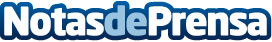 El Encín Golf, escenario de lujo para el Challenge de MadridEl Challenge de Madrid, torneo perteneciente al Challenge Tour, reunirá una vez más a los mejores jugadores europeos en el recorrido madrileño de El Encín del 22 al 25 de abril. Se trata de la segunda prueba de la temporada del Challenge Tour, y la primera en suelo europeo, tras el torneo de la seDatos de contacto:Nota de prensa publicada en: https://www.notasdeprensa.es/el-encin-golf-escenario-de-lujo-para-el_1 Categorias: Madrid Golf http://www.notasdeprensa.es